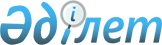 Об утверждении Правил проведения раздельных сходов местного сообщества и количественного состава представителей жителей села для участия в сходе местного сообщества села Новошумное Федоровского района Костанайской области
					
			Утративший силу
			
			
		
					Решение маслихата Федоровского района Костанайской области от 22 декабря 2016 года № 82. Зарегистрировано Департаментом юстиции Костанайской области 26 января 2017 года № 6813. Утратило силу решением маслихата Федоровского района Костанайской области от 14 сентября 2023 года № 53
      Сноска. Утратило силу решением маслихата Федоровского района Костанайской области от 14.09.2023 № 53 (вводится в действие по истечении десяти календарных дней после дня его первого официального опубликования).
      Сноска. Заголовок изложен в новой редакции на государственном языке, текст на русском языке не меняется, решением маслихата Федоровского района Костанайской области от 25.01.2022 № 93 (вводится в действие по истечении десяти календарных дней после дня его первого официального опубликования).
      В соответствии с пунктом 6 статьи 39-3 Закона Республики Казахстан от 23 января 2001 года "О местном государственном управлении и самоуправлении в Республике Казахстан" и постановлением Правительства Республики Казахстан от 18 октября 2013 года № 1106 "Об утверждении Типовых правил проведения раздельных сходов местного сообщества" Федоровский районный маслихат РЕШИЛ:
      1. Утвердить Правила проведения раздельных сходов местного сообщества села Новошумное Федоровского района Костанайской области согласно приложению 1 к настоящему решению.
      2. Утвердить количественный состав представителей жителей села для участия в сходе местного сообщества села Новошумное Федоровского района Костанайской области согласно приложению 2 к настоящему решению.
      3. Признать утратившим силу решение маслихата от 27 февраля 2014 года № 210 "Об утверждении Правил проведения раздельных сходов местного сообщества и количественного состава представителей жителей сел для участия в сходе местного сообщества Новошумного сельского округа Федоровского района Костанайской области" (зарегистрировано в Реестре государственной регистрации нормативных правовых актов за № 4562, опубликовано 25 апреля 2014 года в информационно-правовой системе "Әділет").
      4. Настоящее решение вводится в действие по истечении десяти календарных дней после дня его первого официального опубликования.
      "СОГЛАСОВАНО"
      Аким села Новошумное
      ____________ В. Клочко
      22 декабря 2016 год Правила проведения раздельных сходов местного сообщества села Новошумное Федоровского района Костанайской области
      Сноска. Правила – в редакции решения маслихата Федоровского района Костанайской области от 25.01.2022 № 93 (вводится в действие по истечении десяти календарных дней после дня его первого официального опубликования). 1. Общие положения
      1. Настоящие Правила проведения раздельных сходов местного сообщества села Новошумное Федоровского района Костанайской области (далее - Правила) разработаны в соответствии с пунктом 6 статьи 39-3 Закона Республики Казахстан "О местном государственном управлении и самоуправлении в Республике Казахстан", постановлением Правительства Республики Казахстан от 18 октября 2013 года № 1106 "Об утверждении Типовых правил проведения раздельных сходов местного сообщества" и устанавливают порядок проведения раздельных сходов местного сообщества жителей села Новошумное.
      2. В настоящих Правилах используются следующие основные понятия:
      1) местное сообщество – совокупность жителей (членов местного сообщества), проживающих на территории соответствующей административно-территориальной единицы, в границах которой осуществляется местное самоуправление, формируются и функционируют его органы;
      2) раздельный сход местного сообщества – непосредственное участие жителей (членов местного сообщества) села в избрании представителей для участия в сходе местного сообщества. 2. Порядок проведения раздельных сходов местного сообщества
      3. Для проведения раздельного схода местного сообщества территория села Новошумное подразделяется на участки (села).
      4. На раздельных сходах местного сообщества избираются представители для участия в сходе местного сообщества в количестве не более трех человек.
      5. Раздельный сход местного сообщества созывается и организуется акимом села Новошумное.
      6. О времени, месте созыва раздельных сходов местного сообщества и обсуждаемых вопросах население местного сообщества оповещается акимом села Новошумное не позднее чем за десять календарных дней до дня его проведения через средства массовой информации или иными способами.
      7. Проведение раздельного схода местного сообщества в пределах села Новошумное организуется акимом села Новошумное.
      8. Перед открытием раздельного схода местного сообщества проводится регистрация присутствующих жителей соответствующего села, имеющих право в нем участвовать.
      Раздельный сход местного сообщества считается состоявшимся при участии не менее десяти процентов жителей (членов местного сообщества), проживающих в данном селе и имеющих право в нем участвовать.
      9. Раздельный сход местного сообщества открывается акимом села Новошумное или уполномоченным им лицом.
      Председателем раздельного схода местного сообщества является аким села Новошумное или уполномоченное им лицо.
      Для оформления протокола раздельного схода местного сообщества открытым голосованием избирается секретарь.
      10. Кандидатуры представителей жителей села для участия в сходе местного сообщества выдвигаются участниками раздельного схода местного сообщества в соответствии с количественным составом, утвержденным Федоровским районным маслихатом.
      11. Голосование проводится открытым способом персонально по каждой кандидатуре. Избранными считаются кандидаты, набравшие наибольшее количество голосов участников раздельного схода местного сообщества.
      12. На раздельном сходе местного сообщества ведется протокол, который подписывается председателем и секретарем и передается в аппарат акима села Новошумное. Количественный состав представителей жителей села Новошумное Федоровского района Костанайской области для участия в сходе местного сообщества
					© 2012. РГП на ПХВ «Институт законодательства и правовой информации Республики Казахстан» Министерства юстиции Республики Казахстан
				
      Председатель IV сессии

Н. Пужанский

      Секретарь районного маслихата

Б. Бекенов
Приложение 1
к решению маслихата
от 22 декабря 2016 года № 82Приложение 2
к решению маслихата
от 22 декабря 2016 года № 82
Наименование населенного пункта
Количество представителей жителей села Новошумное Федоровского района Костанайской области (человек)
Для жителей села Новошумное Федоровского района Костанайской области
65